TKO U PJESMICI ZVONI?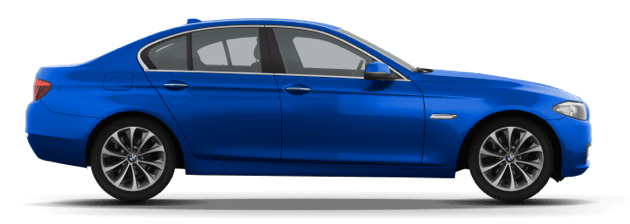 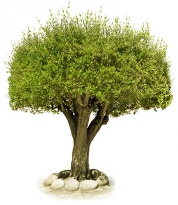 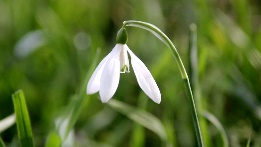 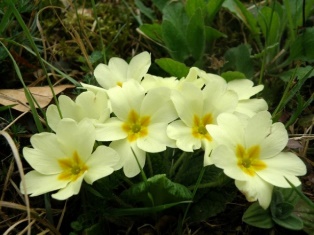 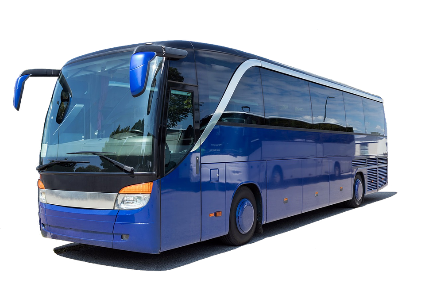 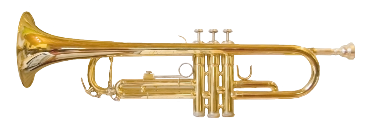 TKO U PJESMICI TRUBI?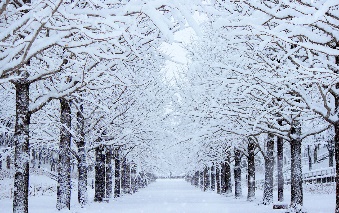 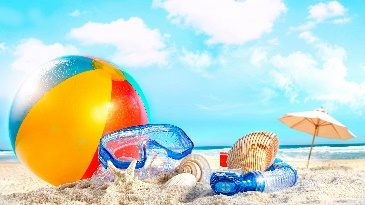 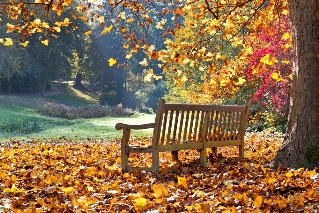 ČEMU JE DOŠAO KRAJ?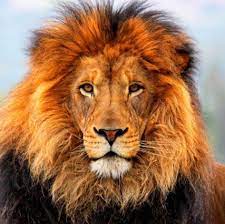 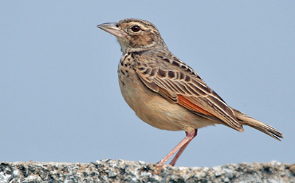 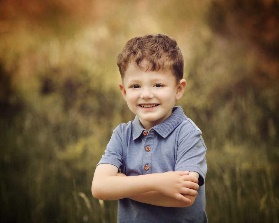 TKO U PJESMICI PJEVA?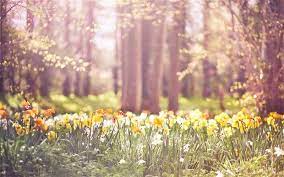 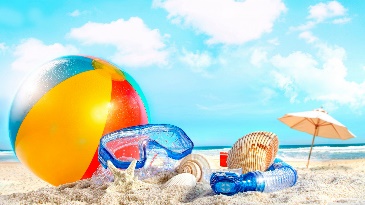 ŠTO JE STIGLO?  DOVRŠI NIZ: 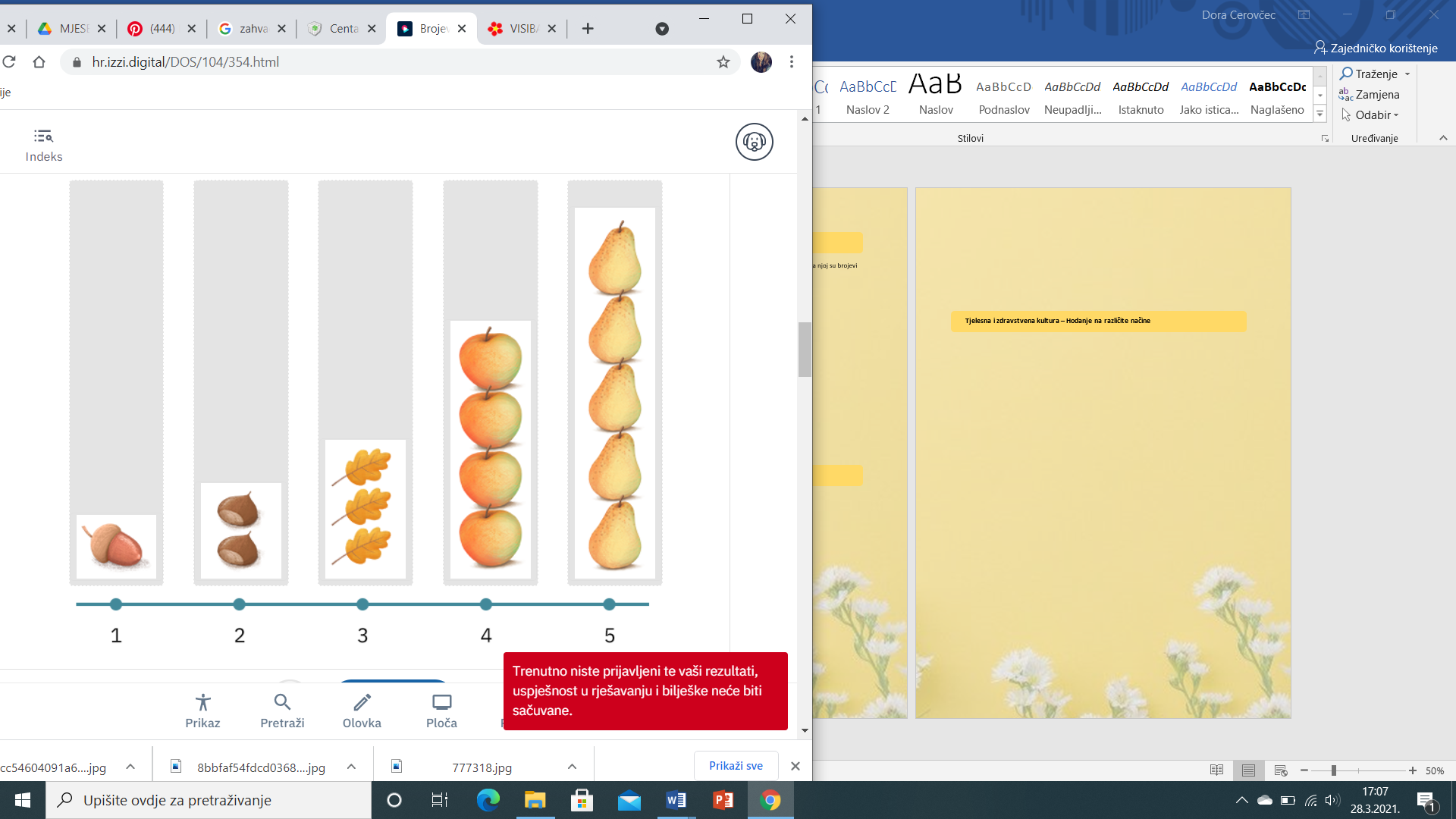 1 , 2 , ____ , 4___ , 2 , 3 , 41 ,  2 ,  3 , _____1 , ____  , 3  ,   4 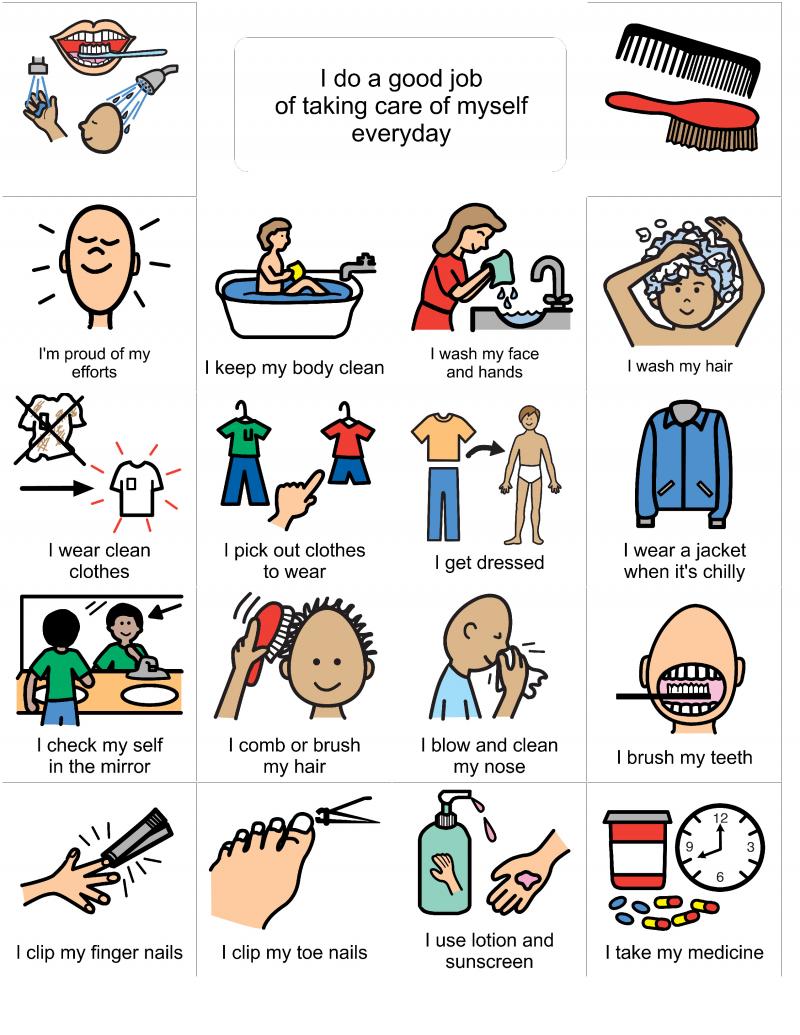 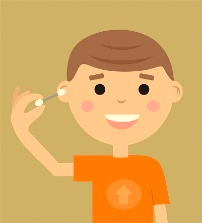 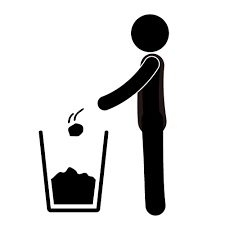 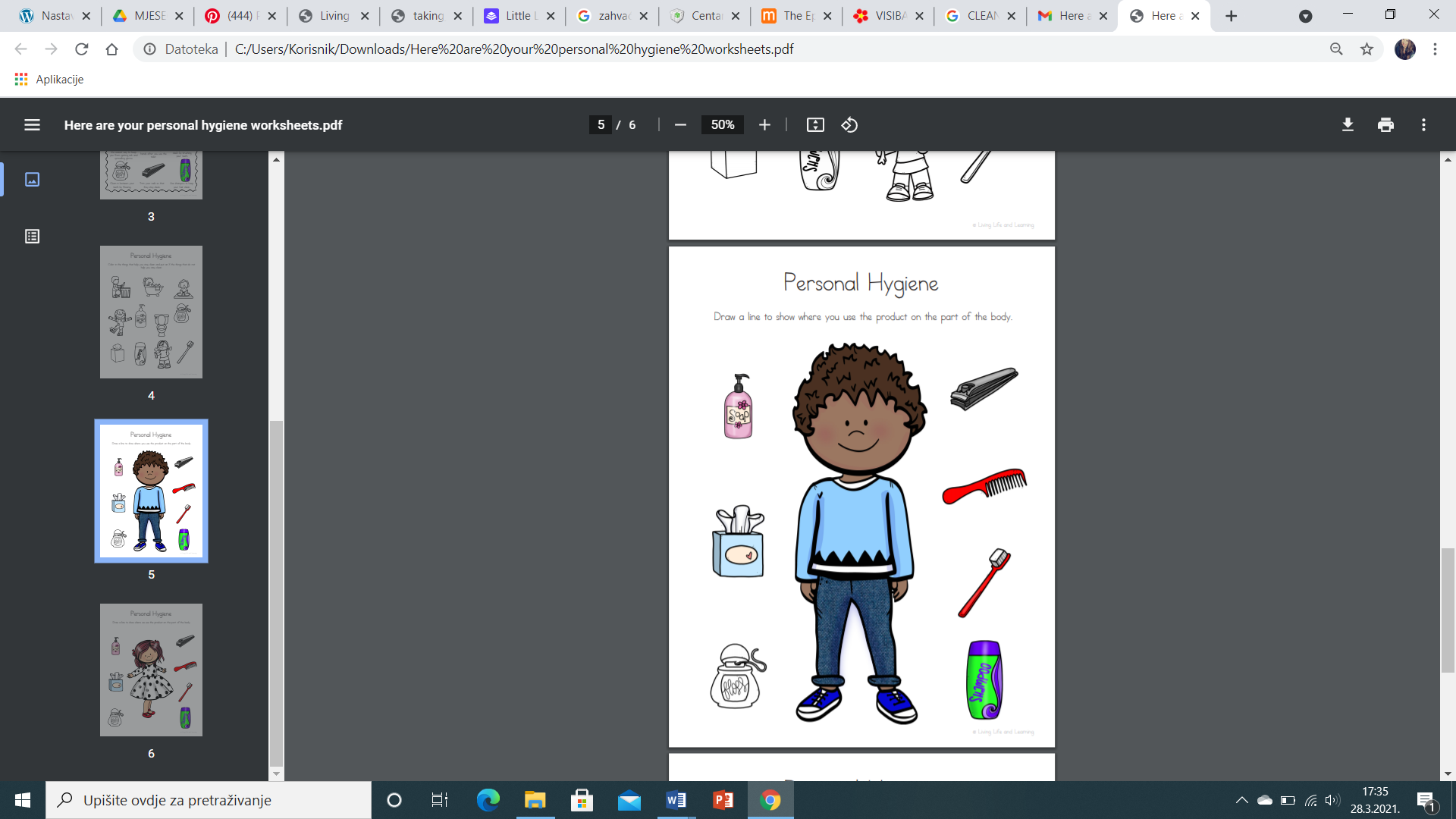 